Отчет работы педагога-психолога Аксеновой Н.В.  за 2021-2022 учебный годДеятельность педагога-психолога строилась в соответствии с утвержденным годовым планом и должностными обязанностями, с учетом задач, определенных общешкольным планом учебно-воспитательной работы.Психокоррекционная работа проводилась в течение года в соответствии с рабочей программой педагога-психолога. Цель работы педагога-психолога - создание психолого-педагогических условий, способствующих сохранению и укреплению психологического здоровья участников образовательно-воспитательного процесса, полноценному развитию личности учащихся.Задачи:- изучение трудностей обучения и воспитания учащихся с помощью психодиагностических методик;- формирование жизнестойкости детей и подростков;- обучение учащихся эмоционально-чувственному восприятию, коммуникативным навыкам;- формирование навыков уверенного поведения учащихся, родителей, педагогов в сложных ситуациях;- развитие рефлексии, толерантности, повышение самооценки учащихся;Психологическая работа строилась традиционно по следующим направлениям: диагностическая деятельность;развивающая  и психокоррекционная деятельность;консультативная просветительская и психопрофилактическая деятельность;. Диагностическая деятельность включала: знакомство с данными медицинского обследования, сбор анамнеза, психолого - педагогической документации; составление расписания психокоррекционных и развивающих занятий; составление перспективного плана психокоррекционной работы, календарно-тематического планирования, индивидуально - коррекционного плана.Проведена диагностика простых и сложных психических процессов: эмоционально-волевой сферы, коммуникативных способностей, межличностных отношений, мотивацию к обучению. В процессе диагностики использовались методы как высокого уровня формализации (тесты, опросники, проективные техники), так и мало формализованные методы (наблюдение, опрос, беседа, анализ продуктов деятельности). В равной мере применялись групповые и индивидуальные формы обследования учащихся.- Диагностика и мониторинг адаптации к школе первоклассников. Результат адаптационного периодов 2021-2022 уч. году. Первое тестирование проводилось по окончании 1 четверти -октябрь и контрольное тестирование проводилось в конце года -май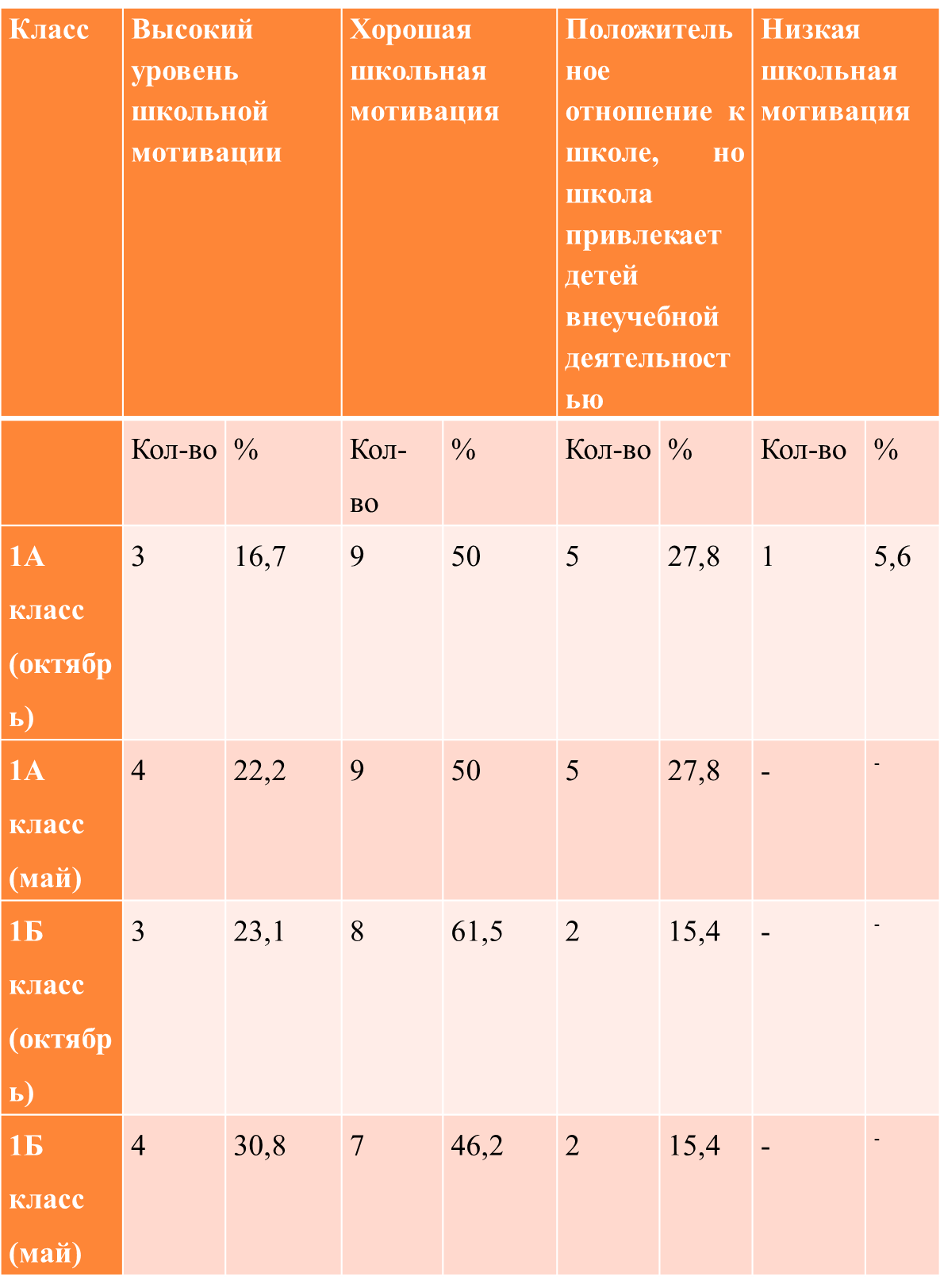 Вывод: Из данных таблицы можно сделать вывод, что на конец года в 1 А классе повысилась школьная мотивация, не наблюдается дезадаптация детей. В 1Б так же повысилась школьная мотивация в следствие того, что у детей стала преобладать учебная деятельность в отличие от игровой.Диагностика учащихся 5 класса (адаптация к новым условиям обучения).Среди обучающихся 5х классов была проведена психолого - педагогическая диагностика уровня адаптации. Использовалась следующая методика: 1.модифицированный вариант анкета школьной мотивации Н.Г. Лускановой,2. уровень самооценки3. диагностика ведущих мотивов по методике М.Р. Гинзбурга.  Методика школьной мотивации Н.Г. Лускановой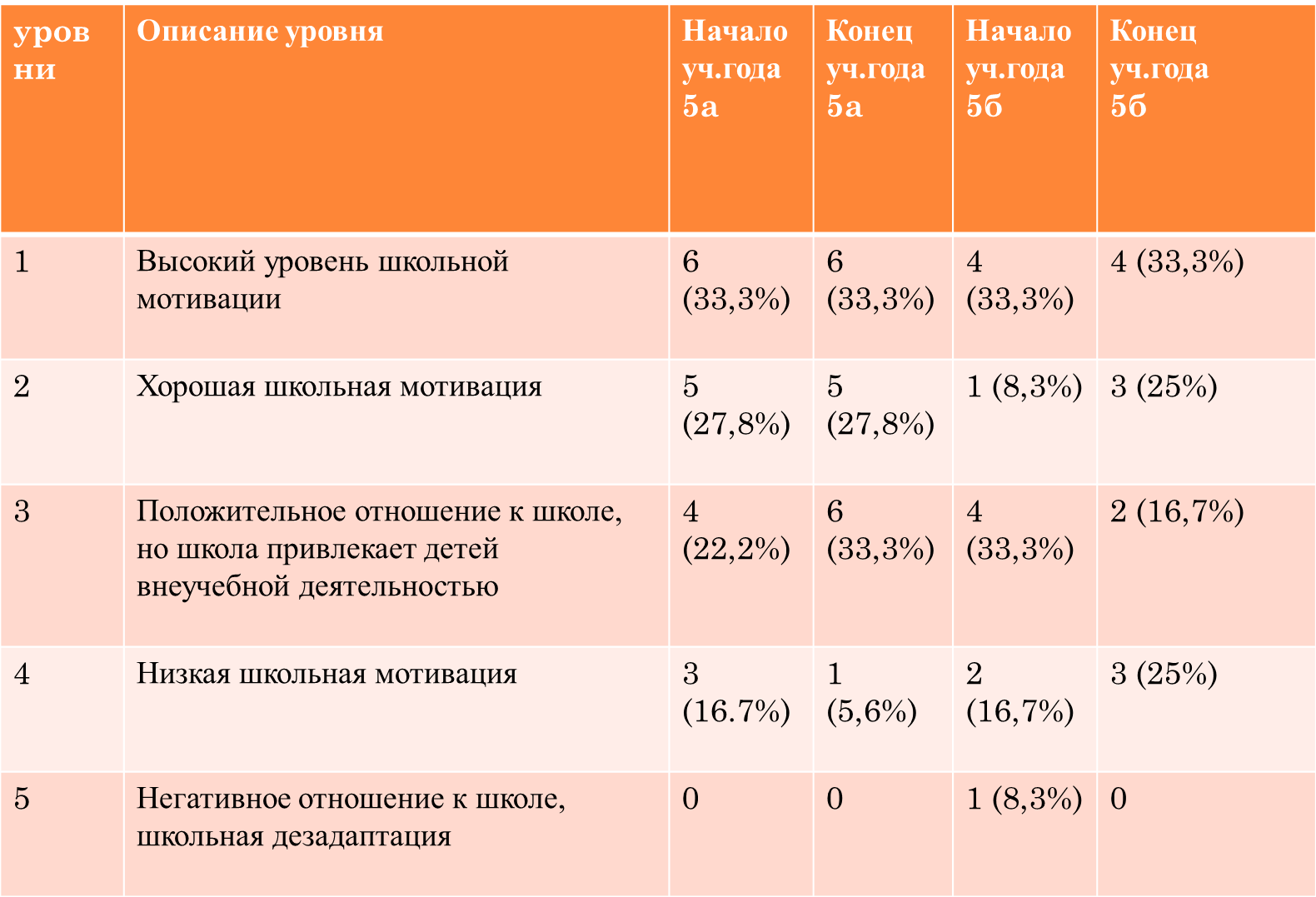 Результаты диагностики изучения адаптации обучающихся 5х классов представлены в таблице 1. У 55,5 % опрошенных детей в начале учебного года и 50% опрошенных в мае отмечается положительное отношение к школе, у 26,1% - хорошая школьная мотивация в первой четверти, в четвертой четверти показатели по этой шкале повысились до 52,5%.Уровень самооценки (табл.2)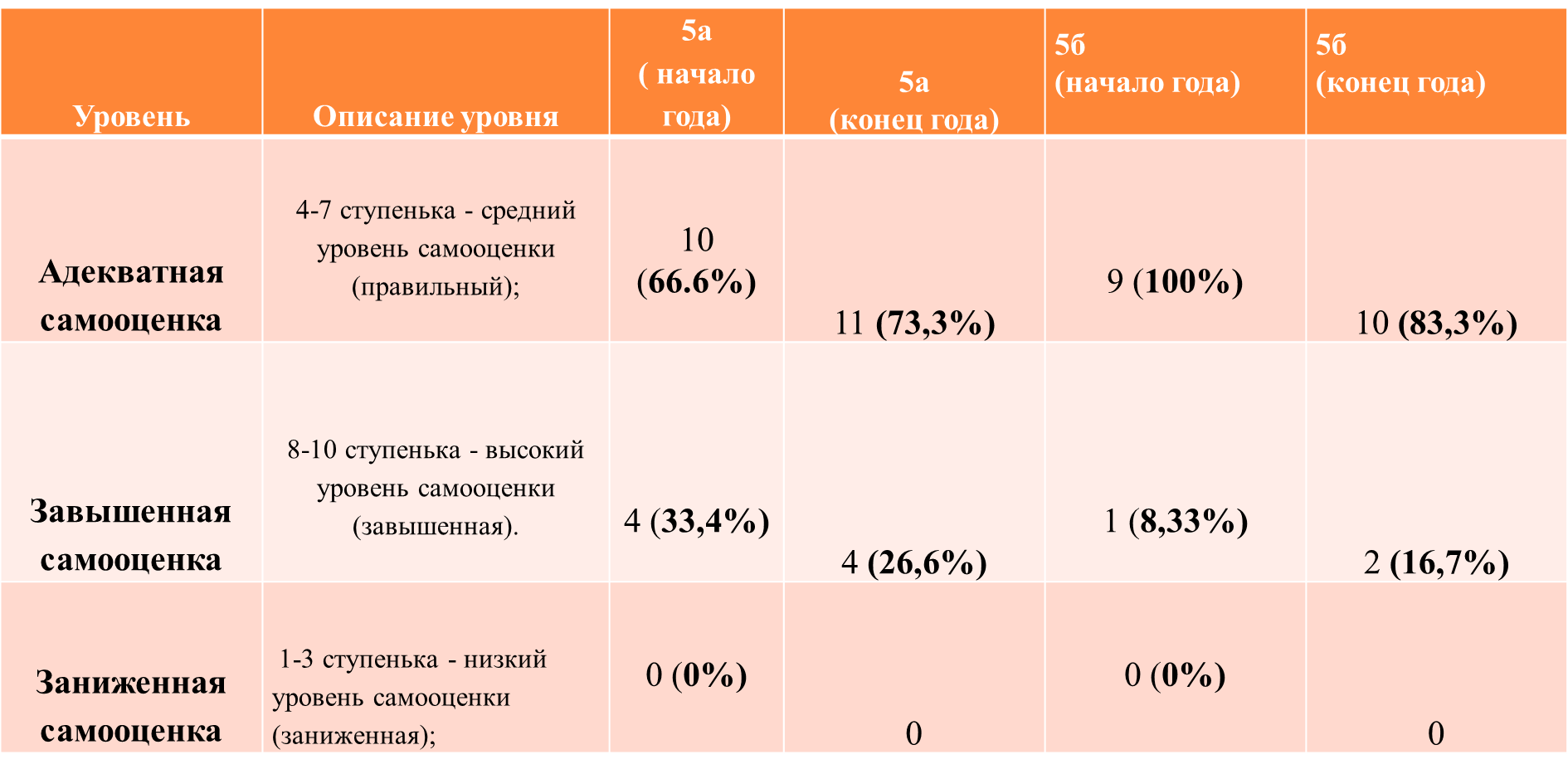 Из представленной таблицы 2 можно сделать вывод, что на начало года 19 учеников из 2 классов имеют адекватную самооценку (10 чел-66,6% и 9 чел- 100%), завышенная самооценка имеется у 5 ( 4 чел.-33,4% и 1 чел.- 26,6%) обучающихся. Низкая самооценка отсутствует на протяжении всего учебного года.Диагностика уровня тревожности учащихся 9, 11 классов при подготовке к ЕГЭ и ГИА. ( март)Цель методики - определение психологической готовности выпускников к ГИА.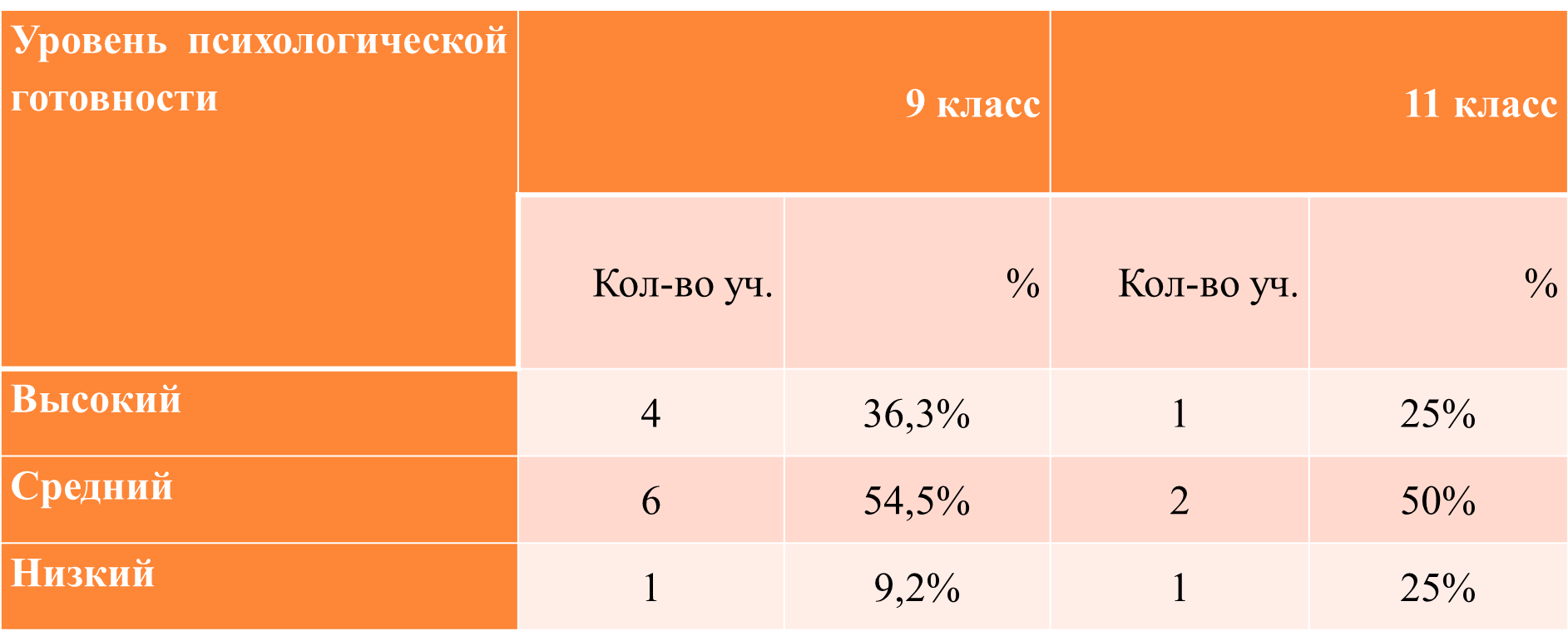 Высокий уровень психологической готовности в 11 классе имеют 1 чел., в 9 -4 чел. Это говорит о том, что данная категория учащихся полностью готовы в психологическом плане к сдаче ЕГЭ. Эти учащиеся уверенны в своих силах, они умеют правильно распределить время и силы во время экзамена, хорошо осведомлены о процедуре проведения ЕГЭ.Средний уровень психологической готовности в 11 классе имеют 2 чел., в 9 - 6 чел. Свидетельствует о том, что психологическая готовность к экзаменам у учащихся выражена средне. Эти дети несколько волнуются перед предстоящими экзаменами, они не всегда могут настроиться на продуктивную работу, могут не знать каких-либо особенностей проведения ЕГЭ.Низкий уровень психологической готовности в 11 классе -1 чел, в 9 - 1 чел. Учащиеся с данным уровнем в целом психологически не готовы к сдаче экзаменов. Чаще всего у них повышенный уровень тревожности, они бояться предстоящих экзаменом, чувствуют, что не справятся с ними. При этом их знания по предметам могут быть удовлетворительными. Данным учащимся необходима дополнительная помощь в подготовке к ЕГЭ.Мониторинг готовности будущих первоклассников к обучению в школе.Методика «Дорисовывание фигур» О.М. Дьяченко направлена на определение уровня развития воображения, способности создавать оригинальные образы. Графический диктант Д.Б. Эльконина предназначен для исследования ориентации в пространстве, умению следовать инструкции. Методика «Домик» Н.Н.  Гуткина направлена на определение уровня развития мелкой моторики. Тест «10 слов» А.Р. Лурия используется для оценки состояния памяти, запоминания, сохранения и воспроизведения. 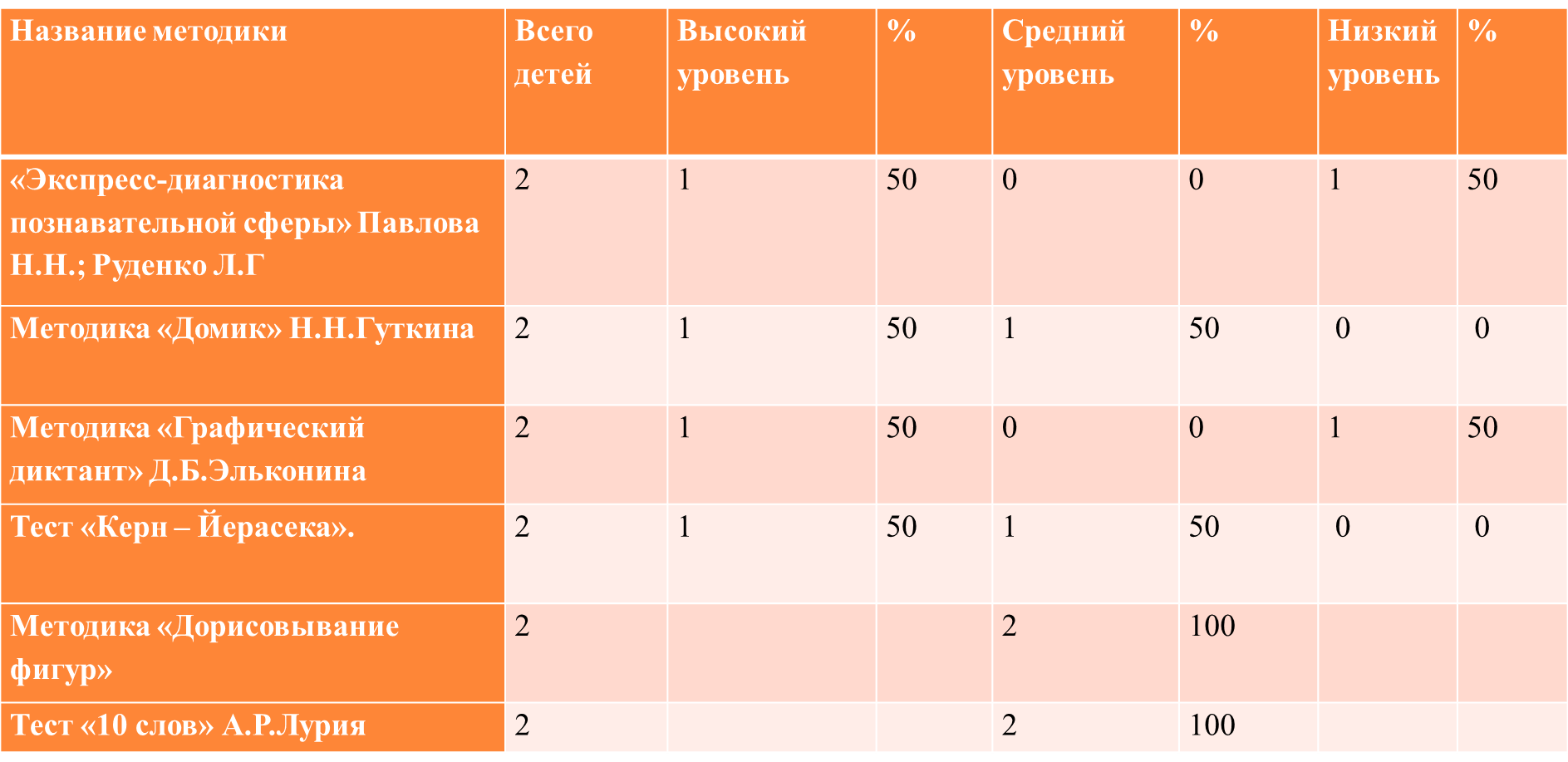 По итогам диагностики готовности детей к школе в подготовительной группе из 2 детей – 1 (50%) детей показали высокий уровень психологической готовности к обучению в школе, 1 (50%) детей – низкий уровень.Результаты диагностики мотивов учебной деятельности обучающихся 2-11 классов. Опросник «Учебная мотивация» (Карпова Г.А.)Цель данной диагностики – выявление осознаваемых учащимися мотивов учебной деятельности.В данной таблице представлены результаты мотивов обучения у учащихся со 2-11 класс. Результаты распределены общие по классу. Из данной таблицы можно сделать вывод, что  34 ученика  (22,5%) имеют познавательные мотивы, 13 обучающихся (8,6%) обучающихся - коммуникативные, 10 учеников (66,2%)-эмоциональные , 28 учеников (17,9%) стремятся к саморазвитию, 18 учеников (8,6%) – преобладает позиция школьника, 32 обучающихся (21,2%)  заинтересованы в достижении поставленной цели в обучении, 21 обучающийся  (13,9%) – зависим от чужого мнения и обстоятельств.Методика изучения удовлетворенности учащихся школьной жизнью. (разработана А.А. Андреевым) Цель диагностики: изучить уровень удовлетворенности обучающихся школьной жизнью; Анализ мониторинга данного опроса показывает, что коэффициент удовлетворенности в 2021-2022 учебном году равен 2,0; что свидетельствует, о среднем уровне школьной удовлетворенности.Опрос по методике показал, что хорошее настроение в школе обычно бывает у 53,5% учащихся. Стабильно высоко число обучающихся, которые считают, что у них хороший классный руководитель – 82,6%; 66,1% школьников могут спокойно обратиться к учителю за советом, у 87% учащихся есть любимый учитель. Свое мнение могут спокойно высказать в классе 57,4% учащихся. Более 81,8% учащихся считают, что для их развития созданы все условия. У 92,1 % учащихся есть любимые предметы. Опрос показал, что каждый третий обучающийся идет в школу с радостью; к сожалению только 37 % опрошенных на летних каникулах будут скучать по школе.«Оценка уровня школьной мотивации» Н. Г Лускановой (2-8 класс)Цель методики – определение школьной мотивации. Проверка уровня школьной мотивации учащихся проводится по анкете Н.Г. Лускановой, состоящей из 10 вопросов, наилучшим образом отражающих отношение детей к школе и учебному процессу, эмоциональное реагирование на школьную ситуацию. В опросе участвовали 131 обучающийся школы со 2-8 класс.1.       Высокий уровень школьной мотивации, учебной активности имеют 8 человек (6,1%). Такие дети отличаются наличием высоких познавательных мотивов, стремлением наиболее успешно выполнять все предъявляемые школой требования. Они очень четко следуют всем указаниям учителя, добросовестны и ответственны, сильно переживают, если получают неудовлетворительные оценки или замечания педагога.2.      Хорошей школьной мотивацией обладают 13 обучающихся (9,92%). Подобные показатели имеют большинство учащихся начальных классов, успешно справляющихся с учебной деятельностью. Подобный уровень мотивации является средней нормой.3. Положительное отношение к школе проявляется у 31 ученика (42,7%) , но школа привлекает больше внеучебными сторонами. Такие дети достаточно благополучно чувствуют себя в школе, однако чаще ходят в школу, чтобы общаться с друзьями, с учителем. Им нравится ощущать себя учениками, иметь красивый портфель, ручки, тетради. Познавательные мотивы у них сформированы в меньшей степени и учебный процесс их мало привлекает.4. Низкая школьная мотивация наблюдается у 56 учеников (42,7%). Подобные школьники посещают школу неохотно, предпочитают пропускать занятия. На уроках часто занимаются посторонними делами, играми. Испытывают серьезные затруднения в учебной деятельности. Находятся в состоянии неустойчивой адаптации к школе.5. Негативное отношение к школе, школьная дезадаптация наблюдается у 23 обучающихся (17,6%). Такие дети испытывают серьезные трудности в школе: они не справляются с учебной деятельностью, испытывают проблемы в общении с одноклассниками, во взаимоотношениях с учителем. Школа нередко воспринимается ими как враждебная среда, пребывание в которой для них невыносимо. В других случаях ученики могут проявлять агрессивность, отказываться выполнить те или иные задания, следовать тем или иным нормам и правилам. Часто у подобных школьников отмечаются нарушения нервно – психического здоровья.Диагностики мотивации учения и эмоционального отношения к учению (9-11 класс)Предлагаемый метод диагностики мотивации учения и эмоционального отношения к учению основан на опроснике Ч.Д. Спилбергера, направленном на изучение уровней познавательной активности, тревожности и гнева как актуальных состояний и как свойств личности. Модификация опросника для изучения эмоционального отношения к учению для использования в России осуществлена А.Д. Андреевой. В данном опросе участвовали 20 учеников с 9-11 класс.С 09.03.2022 по 16.03.2022г в школе проходила неделя психологии. В данном мероприятии приняли участие 187 учеников и 26 педагогов. В рамках проведения недели психологии с года были проведены следующие мероприятия:Психологическая акция «Настроение»С 09.03- 16.03 в школе был объявлен Конкурс селфи «Жить позитивно». Дети в течение недели присылали фото с позитивным, веселым настроением. Голосование для выбора победителя проводилось в сети VK. По итогам голосования определились 8 победителя      1место -10 класс, Малов Денис      2 место - Талаев Егор и Комлев Артем       3 место Воронова София, Лоскутов Павел, Лаптев Илья, Терехов РоманАкция «Суперумник» ,которая проходила  9 марта предоставляла возможность учащимся 1-4 классов посоревноваться в знании русских народных сказок и логических задачах.1 место (Комарова Вероника, Комлев Макар – 1а класс, Сураева Маргарита – 3класс, Соколова Снежанна – 1б класс)2 место (Левченко Кира – 1а класс, Дуркалец Михаил – 1б класс,    Пшеничников Семен, Бочарова Милана – 3класс,)3 место (Фарзиева Амина, Давыдова Дарина – 1а класс, Рогова Кира, Козлова Виктория- 1б класс, Русин Евгений – 3класс)Акция «Забор добрых слов»Цель: способствовать умению учащихся выражать своё мнение.Учащиеся записывали добрые слова и пожелания для учителя и своих друзей в школе.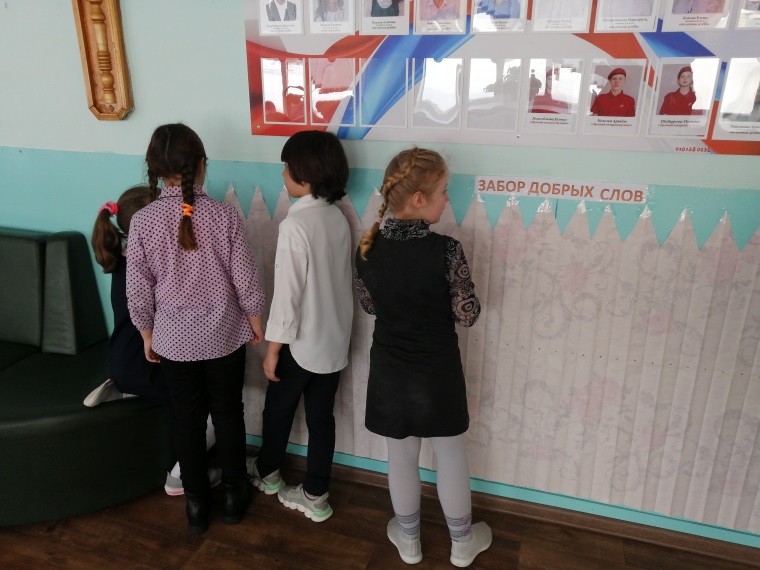 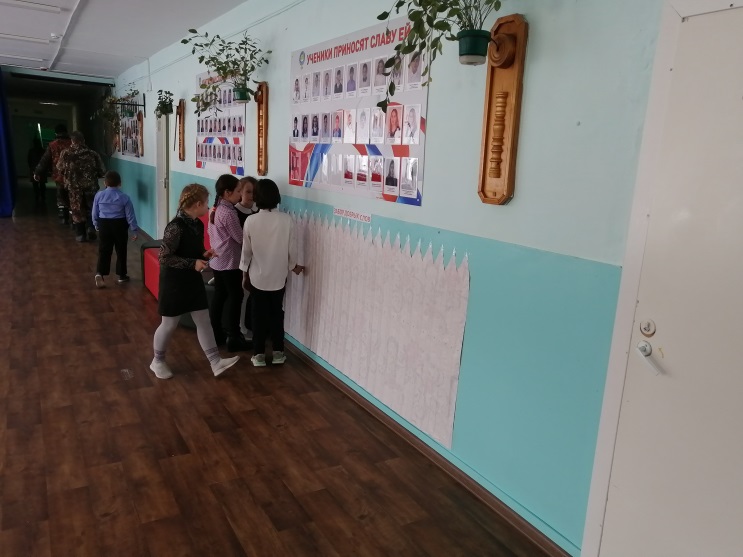 10 марта для 1-4 классов проводился конкурс рисунков «Мой самый счастливый день» 1 место (, Левченко Кира -1 а класс, Пятибратов Демид – 2 а класс, Минина Мария, Чупина Варвара , Куликов Сергей– 2 а класс)2 место (Пономарева Юля -4 класс, Пшеничникова Валерия, Комлев Демьян- 2 а класс)3 место (Килин Андрей, Соколов Артем,  Мамаева Екатерина -3 класс, Шарга София,  Куликова Вероника, Григорьев Денис, Феафилактов Павел  – 2а класс, Давыдова Дарина, Воронова Софья -1а класс)Просветительское мероприятие «Интересно для всех»Данное мероприятие было направлено на знакомство детей  с информацией о психологии, как науке, а также о значении психологии в жизни каждого человека.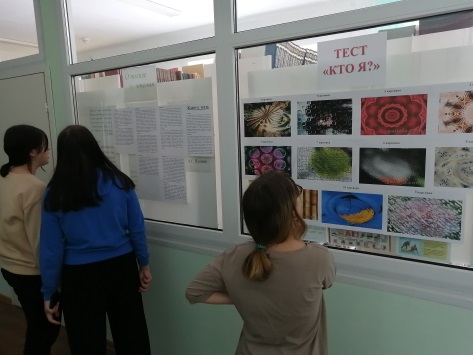 В итоге проведения недели психологии, поставленные задачи выполнены, цель достигнута. Соблюдены все принципы, отмеченные в начале. Неделя была целостной и законченной, каждый день имел смысловую направленность и тематику. Мероприятия недели не вмешивались в учебный процесс.Все мероприятия недели психологии прошли живо, с хорошей активностью, с высоким познавательным интересом. В неделе психологии все виды психологической работы; просвещение, (коррекционно-развивающая), профилактическая и методическая работа.Положительным достижением недели можно считать, что обучающиеся, участвуя в мероприятиях недели получили непосредственный опыт в построении позитивных межличностных отношений. По заключению ПМПК индивидуальные психокоррекционные занятия посещают 12 учащихся – 1-4 класса. На каждого ребёнка оформлена вся необходимая документация. Развивающая и психокоррекционная деятельность планировалась на основе результатов обследования, с учетом программного материала и индивидуальных возможностей учащихся. На протяжении всего учебного года проводились индивидуальные и групповые занятия, направленные на познавательно-личностное развитие школьников, сформирование у учащихся психологической основы обучения.Консультативная работа включала в себя консультирование педагогов, родителей и обучающихся школы по мере обращения за психологической помощью. В целом все запросы можно разделить по следующей тематике:взаимоотношения между родителем и ребенком;помощь в обучении;особенности психических процессов.За 2021 - 2022 учебный год 1) Обращение учащихся за разъяснением по тестированию СПТ (7-11 классы). Беседы с детьми по решению их внутреннего психического и внутреннего состояния. 2) Проведение консультаций с родителями по положительной мотивации учения у детей.3) консультирование и рекомендации педагогам по работе с детьми.В течение 2021-2022 учебного года велась планомерная работа по психолого-педагогическому сопровождению образовательного процесса. Вся запланированная работа выполнена в неполном объеме.1) У большинства учителей, родителей и учеников имеются жесткие и не всегда адекватные стереотипные представления о деятельности психологов.2) Нехватка времени на проведение тестирований и методик3) Сложность обработки и анализе данных печатных носителей4) не достаточное внимание уделено консультативно просветительской и психопрофилактической деятельности; 5) не корректно распределенное время на рабочие часы, что приводит к невыполнению своей работы.На основании выявленных проблем, целями работы психологов на 2022-2023 учебный год будут: 1. 1. Обеспечение развития психологически здоровой личности продолжать проводить диагностику адаптации и мотивации, а также стрессоустойчивости, тревожности и аддиктивного поведения; 2. Коррекционная работа с детьми разных категорий по утвержденным программам школы. 3. Продолжение сопровождения обучения детей с ОВЗ и других категорий. 4. Необходимая профилактическая и коррекционная работа на обеспечение благоприятного психологического климата;5. Психологическая подготовка обучающихся 9, 11-х классов к  устному собеседованию; 6.Помощь классным руководителям в ходе воспитательной работы обучающихся: проведение родительский собраний, беседы с родителями, работа с детьми.Отчет составил педагог-психолог    Аксенова Н.В.№ классапознавательныекоммуникативныеэмоциональныесаморазвитияпозиция школьникадостижениявнешние  (поощрения,  наказания)2а33212422б201112233303332421243325а21124535б20110216а42220216б1003013742130228200224396002220102003110111101010КлассКлассный руководительКоличество респондентовПоказатель школьной удовлетворенности по классуКоэффициент по классу2аСилаева И.В.173282,12бПшеничникова Т.А.91522,23Семененко А.А.153542,34Решетникова Е.Ю.173262,3ИТОГО 2-4 5811602,25аЛастовец А.Ф.183582,05бБерезкин А.Н.71231,86аМитракова Л.А.132211,76бБерезкина Н.В.81752,17Коптыгина Н.В.142792,08Мозгунова Е.А.132121,6ИТОГО 5-87313681,99Аксенова Н.В.91962,210Талаева Т.В.71442,111Лисицына М.В.4842,1ИТОГО 9-11204242,1Итого СОШ15129522,0Класс Высокий уровеньХорошей школьной мотивациейПоложительное отношение к школеНизкая школьная мотивацияНегативное отношение к школе2а346402б133023222634215635а0151105б000446а0021016б00152701571801237Итого8чел13 чел31чел56чел23 челШкалавысокийвысокийсреднийсреднийнизкийнизкийПознавательная активность122465Мотивация достижения122465Тревожность299Гнев121610девочкимальчикидевочкимальчикидевочкимальчикиИтогоКатегории обращающихся к психологуКоличество индивидуальных приемовКоличество групповых приемовУчащиеся2311Родители30Педагоги20Всего за год2811